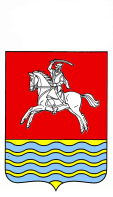 АДМИНИСТРАЦИЯ КУМЫЛЖЕНСКОГО МУНИЦИПАЛЬНОГО РАЙОНА ВОЛГОГРАДСКОЙ ОБЛАСТИПОСТАНОВЛЕНИЕОт 05.08.2020г.   №503Рассмотрев заявление Багрова Владимира Викторовича о предоставлении разрешения на отклонение от предельных параметров разрешенного строительства, реконструкции объектов капитального строительства, в части уменьшения предельно допустимого отступа от границы с восточной стороны земельного участка с 3,0 м  до 0 м, с южной стороны с 3,0 м до 2,5 м, и в части увеличения максимального процента застройки с 60 до 70 процентов на земельном участке, кадастровый номер 34:24:010601:45, расположенном по адресу: Волгоградская область, Кумылженский район, х.Белогорский, ул.Демократическая,2, и, руководствуясь Градостроительным кодексом Российской Федерации, Федеральным законом от 06.10.2003 № 131-ФЗ «Об общих принципах организации местного самоуправления в Российской Федерации»,   Правилами землепользования и застройки Белогорского сельского поселения Кумылженского муниципального района Волгоградской области, утвержденными  решением Совета  Белогорского сельского поселения от 05 декабря  2012г   №25/1-С  «Об утверждении Правил землепользования и застройки  Белогорского сельского поселения Кумылженского муниципального района Волгоградской области», решением Кумылженской районной	 Думы от 19.11.2019 № 2/24-РД «Об утверждении Порядка организации и  проведения общественных обсуждений  и публичных слушаний  по проектам документов в сфере градостроительной деятельности в Кумылженском муниципальном районе Волгоградской области», на основании заключения о результатах публичных слушаний по вопросу предоставления разрешения на отклонение от предельных параметров разрешенного строительства, реконструкции объектов капитального строительства от 05.08.2020гпостановляю:1. Предоставить разрешения на отклонение от предельных параметров разрешенного строительства, реконструкции объектов капитального строительства,  установленных градостроительным регламентом для земельного участка с кадастровым номером 34:24:010601:45, расположенного по адресу: Волгоградская область, Кумылженский район, х.Белогорский, ул.Демократическая, дом 2, принадлежащего на праве собственности Багрову Владимиру Викторовичу:- уменьшить минимальный отступ от границы земельного участка в целях определения мест допустимого размещения зданий, строений, сооружений за пределами которого запрещено строительство зданий, строений, сооружений с восточной стороны земельного участка с 3м до 0м, с южной с 3,0 м до 2,5 м;- увеличить максимальный процент застройки в границах земельного участка, определяемый как отношение суммарной площади земельного участка, которая может быть застроена, ко всей площади земельного участка с 60% до 70%.2.  Опубликовать настоящее постановление в районной газете «Победа»  в течение 15 дней с даты  его принятия, а также разместить  на сайте Кумылженского муниципального района в сети Интернет.3.  Контроль за исполнением постановления возложить на   первого заместителя главы - начальника отдела ЖКХ и строительства администрации Кумылженского муниципального района Волгоградской области С.В. Горбова. Глава Кумылженского муниципального района		В.В. ДенисовНачальник правового отделаИ.И.Якубова